LAOS – Muang Ngoi – Visit the Muang Ngoi Viewpoint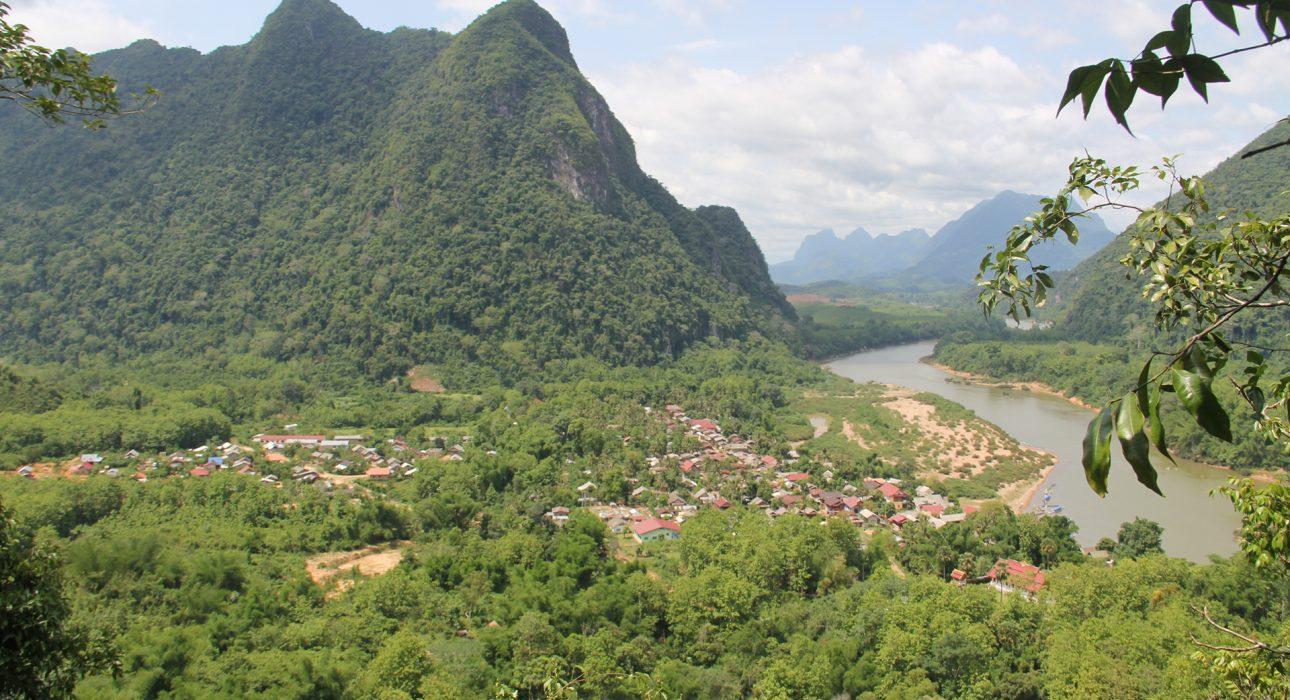 Over ViewThemeClassicCountry - CityLaos - Muang NgoiMarket segmentGroups, Thematic LeisurePrice Level$Level of difficultiesLEVEL 2Max pax25SeasonalityOctober to May (possible in the rainy season though not recommended)Arrival cityMuang NgoiDeparture cityMuang NgoiDescriptionPha Noy Viewpoint is a popular spot in Muang Ngoi, Laos. Located on a small hilltop (“Pha Noy” means small hill) overlooking the Nam Ou River, the viewpoint offers spectacular views of the lush jungle and winding river. The perfect spot for a morning or afternoon walk, the viewpoint is accessible by a winding path and is surrounded by dense forest and stunning limestone cliffs.2h / 2.3km / +140m – the top can be reached in 40-45 minutes. The trail starts and ends in the town. The trail forks halfway, with a steeper, more adventurous route to the top going to the left and an easier way going to the right.Can be combined withThematic LeisureLAOS – Muang Ngoi – Hike to Ban Na VillageLAOS – Muang Ngoi – Boat Cruise on the Nam Ou RiverSelling pointsThe views over the town are beautiful and really lets visitors get a feel for where they are.It is an easy walk that is accessible to most travelers.The route is varied, passing through farmland, coffee plantations, forest, and rocky areas.SustainabilityLevel Of The ExcursionLow - This activity impacts local community, culture and/or environment in a small but meaningful wayThe Impact Of This ExcursionSocial/cultural ImpactCommunity welfare and healthEnvironment ImpactTransportationEconomic ImpactLocal individual benefits, Community benefitsAdditional InformationThis activity benefits the local community through the collection of a small entrance fee. The entrance fee supports the local families who maintain the trails, bridges, and viewpoints.Time And TransportationPhotos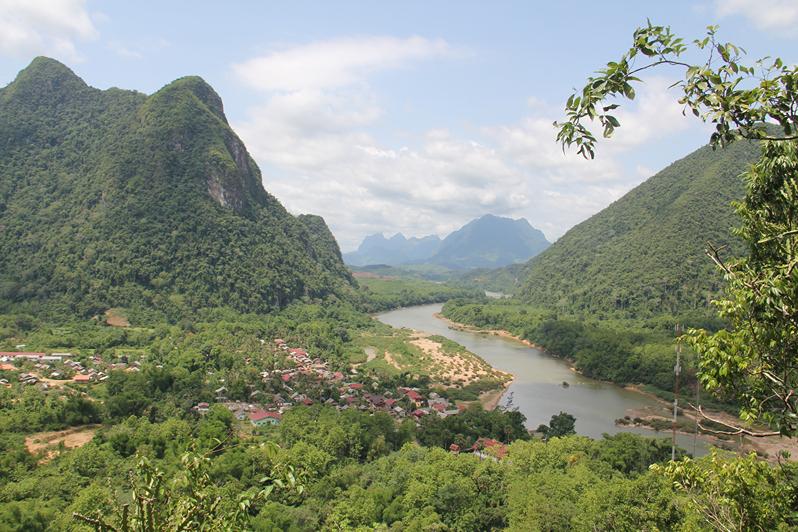 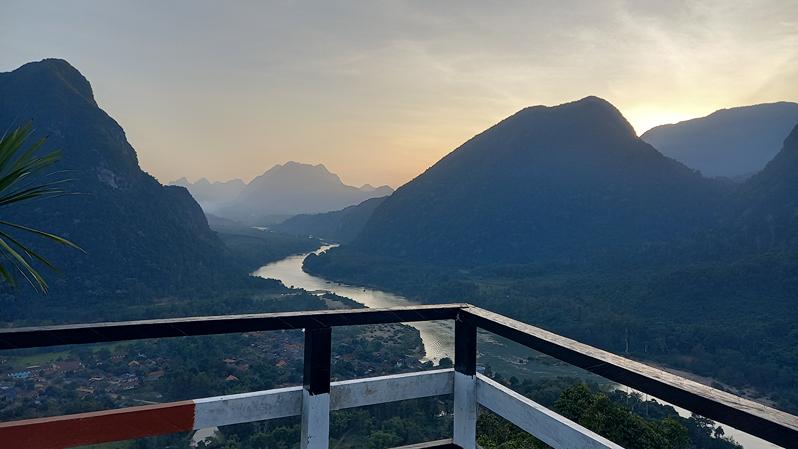 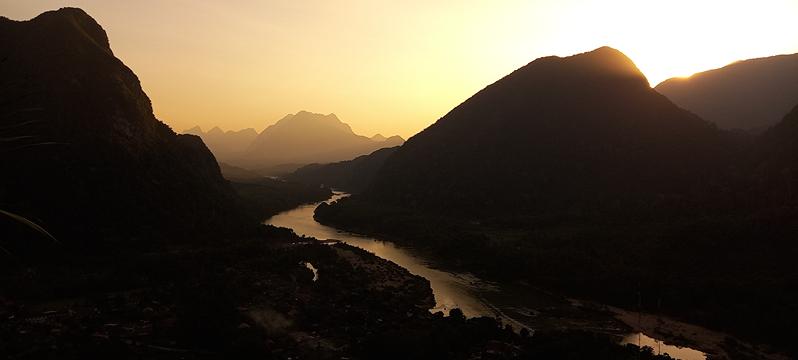 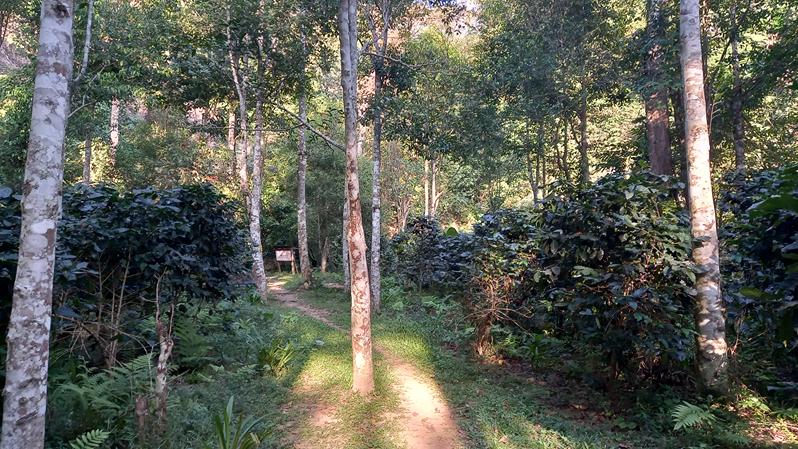 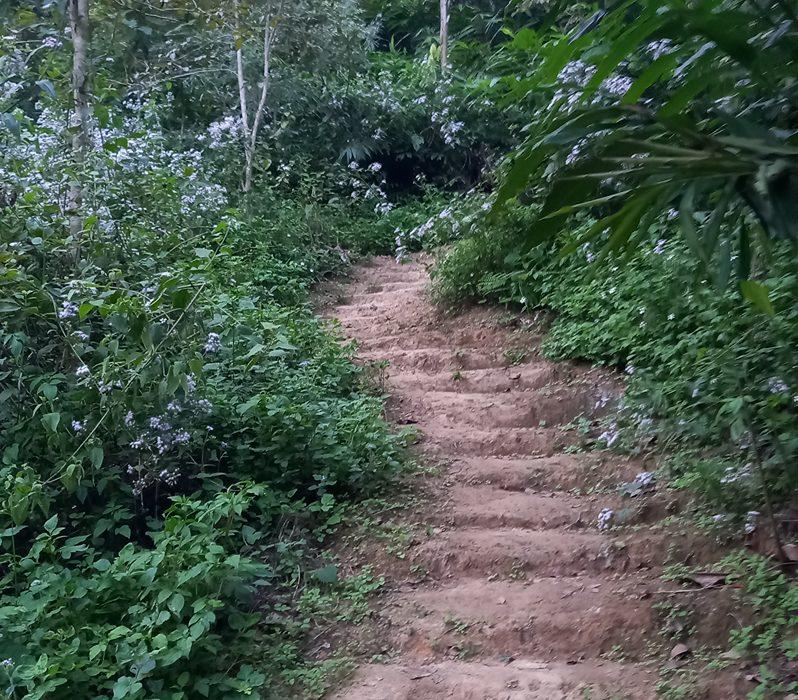 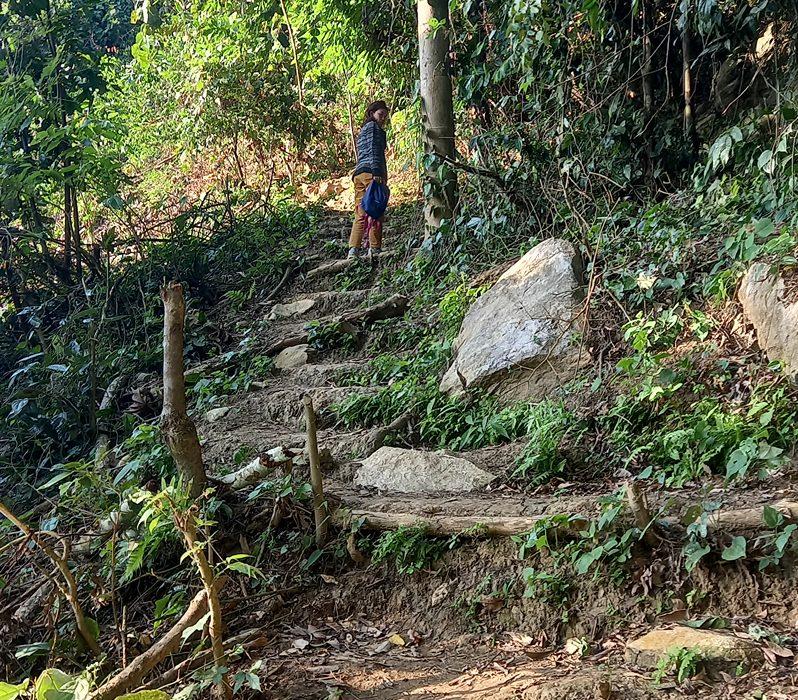 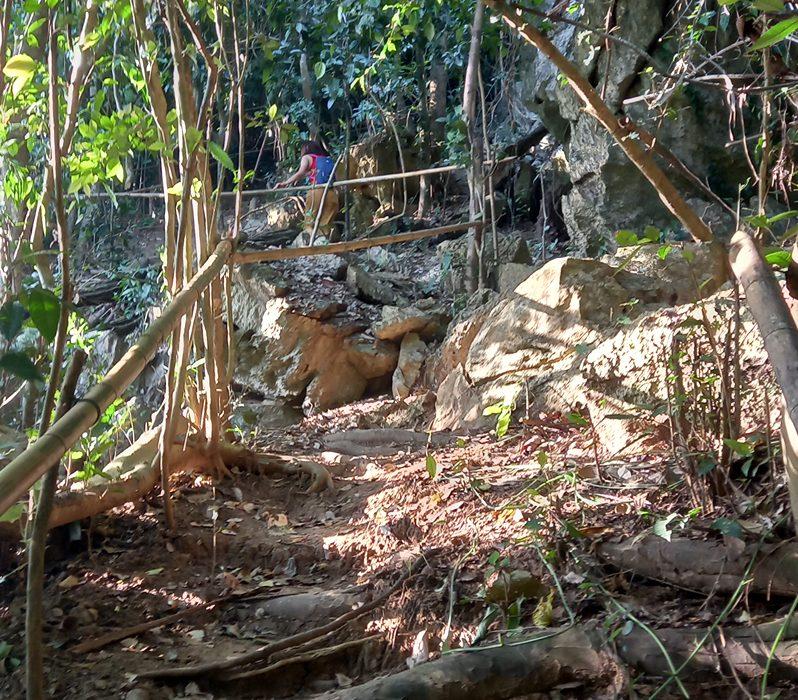 Easia Travel Head OfficeVietnam Head OfficeC/o: ATS Hotel, Suite 326 &327, 33B Pham Ngu Lao Street, Hanoi, VietnamTel: +84 24-39 33 13 62www.easia-travel.comFromToKmByDurationRoad conditionNong KhiawMuang Ngoi18Boat1h15 (upstream) 1h (downstream)Wet, it’s a riverMuang NgoiHike to Ban Na and back10Walking4-5 hoursDirt track and trails, sometimes dusty.Muang NgoiHike to viewpoint and back2.3Walking2 hoursMountain trail, steep in places.